Dear Parents / Carers,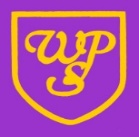 Happy Half Term!We have had an amazing spring term in Year 3.  Your children have taken part in many wonderful learning experiences. We worked really hard to perform our Easter production called ‘The Selfish Giant’ which was enjoyed by many parents/carers.Our curriculum next half term will be based around our Science (plants) and Geography (earthquakes) topics.  Our Prime Learning Challenge for next half term will be ‘How does the earth move?’  This will be a Geography led theme where we will find out about mountains, earthquakes and the impact of the earthquake in Turkey.  In DT, we will explore mechanisms and levers, while in PE we will be learning about striking and fielding games. In English we will be focusing a lot of our reading and writing around ‘Jack and the Beanstalk’ and King Charles III’s coronation.  During maths lessons we will be learning about time. PE daysClass 3.1: Wednesday Class 3.2: FridayClass 3.3: WednesdayA reminder to please ensure that your child comes to school in their PE kit on their PE day. Children must wear a black jumper, a white T- shirt, black shorts and black trainers. Please refer to the letter from Mr Cooper stating that this needs to be logo free.  If the weather is cold the children can wear dark, plain jogging bottoms (not leggings) as PE will most likely take place outside. Please note that ear rings should not be worn for PE and should be removed for the day prior to leaving home or tape applied. Long hair should be tied back.In addition to their class PE slot, children will have additional PE as part of the PPA provision. Please see the table below for the additional days for your child during the first half term. HomeworkHomework continues to be an opportunity for you to share in your child’s learning, by supporting and encouraging them as they complete their homework tasks. The children will be able to choose to do homework in any order from the homework menu. While it should be primarily their work, please feel free to help them with any parts they find more challenging. Homework will usually be set on the first Friday of a half term. It will not be due in until the end of the half term. The date will be identified on the homework menu grid. Thank you for your continued support.Year 3 staff.Spring 2P.E.Tuesday 18th April 20233.3Tuesday 25th April 20233.1Tuesday 2nd May 20233.2Tuesday 9th May 20233.3Tuesday 16th May 20233.1